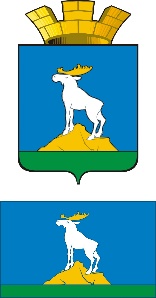 ГЛАВА НИЖНЕСЕРГИНСКОГО ГОРОДСКОГО ПОСЕЛЕНИЯПОСТАНОВЛЕНИЕ10.04.2017 г.              № 172г. Нижние Серги   Об утверждении мероприятий по паспортизации автобусных маршрутов на территории Нижнесергинского городского поселенияРуководствуясь Федеральным законом от 13.07.2016 № 220-ФЗ «Об организации регулярных перевозок пассажиров и багажа автомобильным транспортом и городским наземным электрическим транспортом в Российской Федерации и о внесении изменений в отдельные законодательные акты Российской Федерации», Федеральным законом от 06.10.2003 № 131-ФЗ «Об общих принципах организации местного самоуправления в Российской Федерации», Уставом Нижнесергинского городского поселения, ПОСТАНОВЛЯЮ:Утвердить план мероприятий по паспортизации автобусных маршрутов на территории Нижнесергинского городского поселения.Обнародовать данное Постановление путем размещения полного текста в сети «Интернет» на официальном сайте Нижнесергинского городского поселения.Контроль исполнения настоящего постановления возложить на заместителя главы администрации Нижнесергинского городского поселения Ю.В. Никишина.Глава Нижнесергинского                                                   городского поселения						                   А.М. ЧекасинУтвержденпостановлением главы Нижнесергинского городского поселения от 10.04.2017 № 172План мероприятий по паспортизации автобусных маршрутов на территории Нижнесергинского городского поселения№ п.НаименованиеСрок выполненияСтоимость1.Паспортизация автобусных маршрутов на территории Нижнесергинского городского поселения, в том числе изготовление бланков свидетельства об осуществлении перевозок по маршруту регулярных перевозок и карты маршрута регулярных перевозок.До 15.04.2017 г.25 000 руб.